Démocratie = paix ?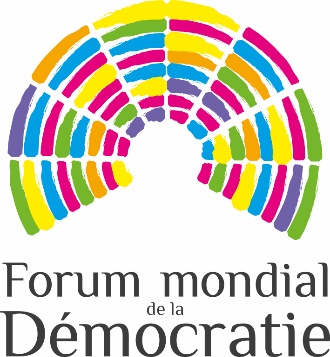 Une fois de plus une guerre s’est déclarée sur le continent européen. Le choc est tel que les communautés européenne et internationale ont immédiatement exprimé une inquiétude pour l’avenir de la démocratie et la nécessité d’un retour à la paix.  Pourtant, les conflits armés restent une menace récurrente dans le monde.  La vision de paix et de prospérité promise par la démocratie après la deuxième guerre mondiale n’a jamais totalement abouti.  Au XXIe siècle, la question se pose de savoir si cette vision peut tenir ses promesses.  À une époque où la démocratie est attaquée, où les inégalités se creusent, où la politique se polarise et où les gouvernements s'efforcent de faire face à des événements imprévus tels que le changement climatique, les pandémies et l'essor des nouvelles technologies - le moment est venu de se demander comment la démocratie peut mieux garantir la paix.La démocratie en jachère ?L’idée que la démocratie est un garant de la paix est largement partagée mais aujourd’hui menacée.  Les démocraties se sont-elles adaptées pour se défendre des risques, qui, eux, mutent avec le temps ?  Si certains des aspects les plus terribles de la guerre demeurent, la nature des conflits a également changé avec par exemple l’investissement du domaine informationnel et le déploiement d'une propagande stratégique et ciblée sur les réseaux sociaux.  Pour garantir une paix durable, elle doit être défendue concrètement. Mais comment ?  Il conviendrait davantage de soutenir la démocratie dans nos pratiques quotidiennes, dans l’éducation, le travail, la vie associative, sportive, etc.   Les principes démocratiques et les institutions qui les soutiennent devraient aussi mieux refléter les expériences et aspirations réelles des citoyens.  Les femmes et les enfants sont souvent le visage tragique des ravages de la guerre mais leurs voix sont insuffisamment entendues dans les débats politiques, les négociations de paix et les processus de consolidation de la paix.  Il est certainement nécessaire de cultiver les connaissances, les aptitudes et les compétences nécessaires pour que les individus s'engagent et participent activement à la promotion de la démocratie et de la paix.  Mais comment ?  Peut-on enseigner la paix ?Des sociétés pacifiques ?L'injustice et l'inégalité sont aussi sources de conflit.  Les démocraties ont fourni les normes les plus élevées en matière de droits humains et de droits civils et politiques dans notre histoire.  L'augmentation rapide du niveau de vie au cours des dernières décennies est pourtant accompagnée par des écarts de revenus et de richesse qui se creusent rapidement.  Les droits économiques, sociaux et culturels sont donc aujourd’hui au centre des débats.  Dans certaines démocraties la pauvreté augmente et de nombreux citoyens ont le sentiment que leur société recule.  Ce phénomène est-il en soi une menace pour la paix ?  La société pacifique est-elle non seulement une société sans guerre, mais aussi une société dans laquelle les citoyens vivent avec la tranquillité d'esprit qui accompagne la sécurité et les opportunités ?  Comment y parvenir ? Comment éviter que les blessures du passé ne deviennent une source d’injustice, comment s’assurer que le travail de mémoire serve non seulement à enrayer les conflits, mais aussi à développer la paix durable ? Les atouts particuliers de la démocratie, tels que l’égalité et la participation des citoyens, l’Etat de droit, ou bien la liberté d’expression, peuvent-ils être mieux mis à profit dans la construction de la paix ?Les communautés internationales pour une sécurité démocratique ?Les partenariats économiques, politiques et fondés sur les droits, tels que l'Union européenne et le Conseil de l'Europe, ont contribué à garantir la paix pour leurs États membres.  Mais alors que les conflits font rage dans de nombreuses régions du monde, pourquoi le modèle multilatéral n'a-t-il pas réussi à s'imposer plus largement ?  Les organisations internationales doivent-elles être repensées ?  Y-a-t-il un modèle multilatéral d’association à la fois profond dans ses liens et large dans son inclusivité et son champ d’action ?   L'essor de communautés transfrontalières développées par des citoyens et facilitées par la technologie, pourraient-elles constituer une autre voie pour prévenir les conflits et tisser des liens ? La résilience démocratique reste aujourd’hui le facteur le plus déterminant de la paix ; comment la définir, la construire et la défendre ?******************************Le Forum mondial de la démocratie est une plateforme unique pour les décideurs politiques et les activistes, qui leur permet de débattre des solutions à apporter aux principaux défis des démocraties du monde entier. En identifiant et en analysant les initiatives et les pratiques expérimentales, le Forum met en lumière et encourage les innovations démocratiques à la base et leur transfert potentiel à un niveau systémique pour renforcer les fondements des sociétés démocratiques. 